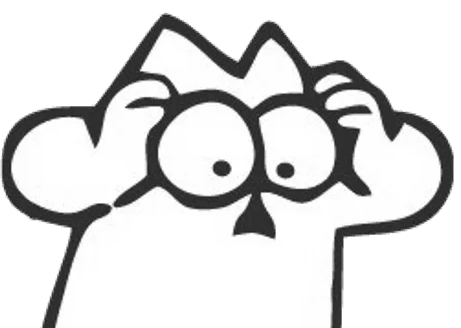 Результаты исследований, показавших отрицательные последствия использования устройств мобильной связи на здоровье детей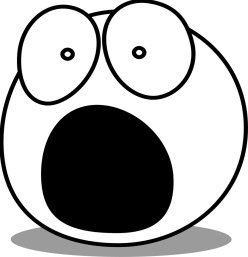 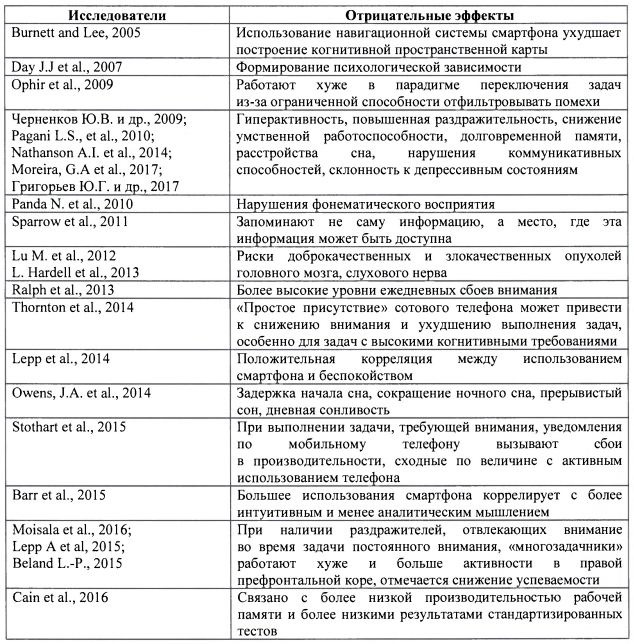 